СУББОТНИК ПО УБОРКЕ ПАМЯТНИКА – БРАИСКАЯ МОГИЛА ВОИНОВ СОВЕТСКОЙ АРМИИ 1943 г.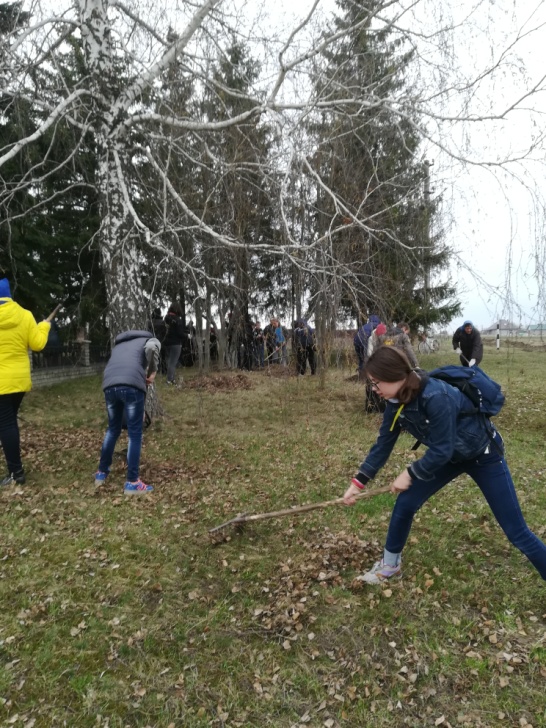 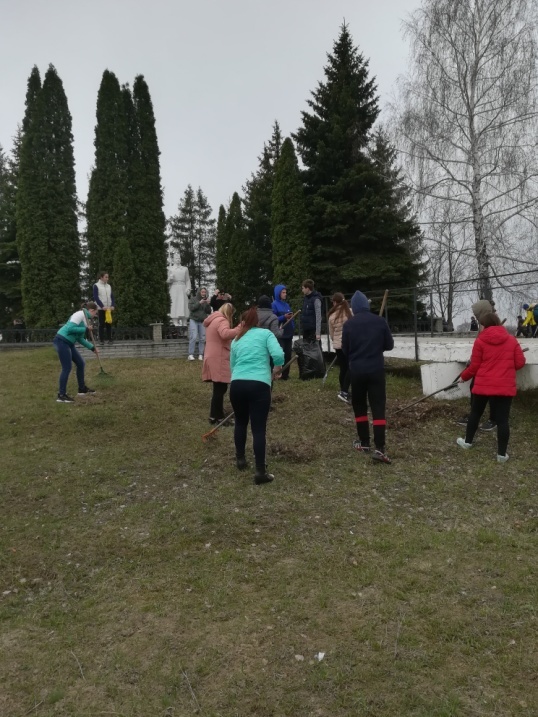 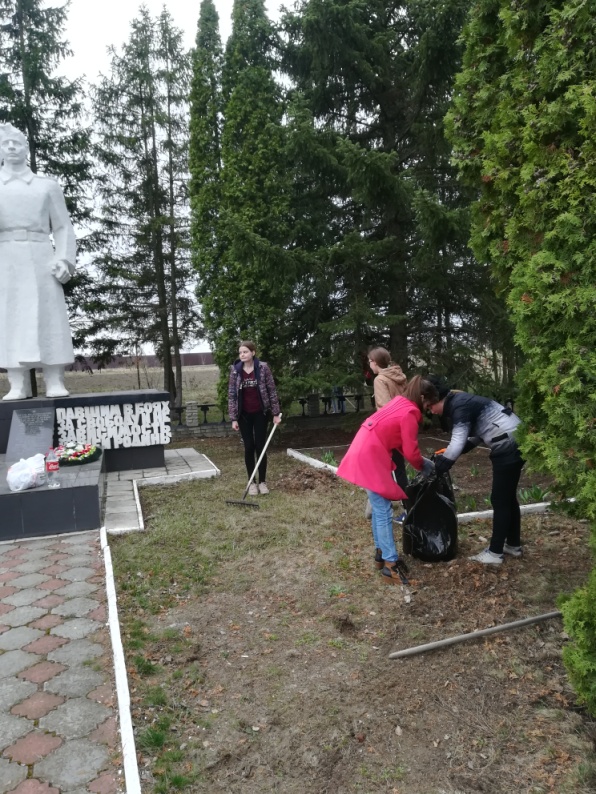 